NHS Golden Jubilee					 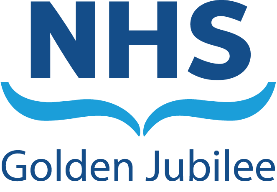 Meeting:	NHS Golden Jubilee Board Meeting Meeting date:	25 May 2023Title:	Audit and Risk Committee Board UpdateResponsible Executive/Non-Executive: 	Michael Breen, Director of Finance/Karen Kelly, Non-Executive Director (Chair)Report Author:	Nicki Hamer, Head of Corporate Governance and Board Secretary PurposeThis is presented to the Board for: AwarenessThis report relates to a:Government policy/directiveLocal policyThis aligns to the following NHS Scotland quality ambition(s):Governance arrangements are aligned to corporate objectives2	Report summary	Audit and Risk Committee (ARC) was held on 19 April 2023 and the following key points were noted at the meeting.  The next meeting is scheduled for 15 June 2023.3 	RecommendationThe Board are asked to note the Audit and Risk Committee Update.Karen Kelly Chair – Audit and Risk CommitteeApril 2023ItemDetailsDetailsEffectiveEffectiveCounter Fraud Quarterly UpdateThe Committee was informed of two cases within NHS GJ, one currently under investigation and the other recently closed following an investigation with Counter Fraud Services (CFS).Conflict of Interest PolicyThe Committee was informed that a planned review of the Conflict of Interest Policy was undertaken resulting in minor amendments: change of name from Golden Jubilee Foundation to NHS Golden Jubilee; review of current legislation and inclusion of reference to Commercial Sponsorship Policy.   Assurance was given that no changes had been made to the fundamental content of the Policy.  The Committee approved the updated Conflict of Interest Policy.As agreed previously with ARC and CFS this policy was being used as a national template, due to delays in publication of a ‘Once for Scotland’ Policy.2023/24 Accounting PoliciesThe Committee approved the 2023/24 Accounting Policies required for the draft Annual Report and Accounts for External Audit review in June 2023 and noted changes to three areas.2022/23 National Fraud InitiativeThe Committee was updated on the progress and detail of the self-assessment exercises undertaken and noted that all payroll matches had undergone an initial review and no cases for fraud had been identified.  The final report was scheduled for publication by Audit Scotland in June 2024.
Draft Annual Report – Audit and Risk CommitteeThe Committee reviewed and approved the Draft Annual Report – Audit and Risk Committee.  The final report will be presented to the June 2023 meeting.ARC Workplan 2023/24The Committee approved the Audit and Risk Committee Annual Workplan for the coming year and noted any changes, as a result of issues arising within the year, would be reflected accordingly.  
ARC Terms of Reference 2023/24The Committee approved the Terms of Reference for 2023/24 which had been amended as per the requirements of the Blueprint of Good Governance – Second Edition.Auditor ReportsAuditor ReportsInternal Audit Progress ReportsThe Committee was advised that a Cyber Security Assurance Review with fieldwork had not been completed and agreement had been made with Grant Thornton to defer the report.   Azets, as part of their 2023/24 internal audit plan, would complete the Cyber Security audit to ensure any follow up actions were taken forward with the same set of Internal Auditors.   The CfSD Governance and Financial Controls review was progressing and would be presented at the June 2023 meeting. External AuditThe Committee reviewed and noted the External Audit Plan for the year ended 31 March 2023.Internal AuditThe Committee were introduced to the new Internal Auditors, Azets who had been appointed for NHS GJ from 1 April 2023 for a 5 year term.